2019上海静安（郁金香）国际女子马拉松赛暨女王跑上海站 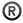 物资代领委托书    本人将委托__________先生/女士，身份证号码__________________代为领取本人的“ 国际静安、奔跑福地——2019上海静安（郁金香）国际女子马拉松”的参赛物品。参赛选手姓名：参赛选手报名身份证件号码：代领人身份证件号码：请给予办理                                   参赛选手签名：                                                   年   月   日